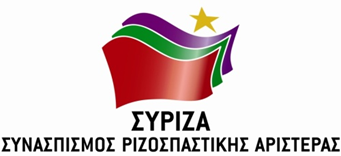 12/12/2019	Προς το Προεδρείο της Βουλής των ΕλλήνωνΕρώτησηΠρος τον κ. Υπουργό Αγροτικής Ανάπτυξης Θέμα: Ζήτημα με την επιδότηση μεταφοράς ζωοτροφών στα νησιά του Αιγαίου/Κυκλάδων από τον ΟΠΕΚΕΠΕΣύμφωνα με τον Κανονισμό της Ευρωπαϊκής Ένωσης (ΕΕ) με αριθ. 229/2013 Του Ευρωπαϊκού Κοινοβουλίου και του Συμβούλιου της 13ης/3/2013 «Σχετικά με τον καθορισμό ειδικών μέτρων για τη γεωργία στα μικρά νησιά του Αιγαίου και για την κατάργηση του κανονισμού (ΕΚ) αριθ. 1405/2006 του Συμβουλίου», όπως αυτός τροποποίησε τον Κανονισμό 1405/2006 εγκρίθηκε το ειδικό καθεστώς εφοδιασμού των μικρών νησιών του Αιγαίου. Με την ΚΥΑ Αρ. Φύλλου1773/4/09/2007, καθορίστηκαν οι «Λεπτομέρειες εφαρμογής για τον καθορισμό διαδικασιών και δικαιολογητικών, σχετικά με τον εφοδιασμό των μικρών νησιών του Αιγαίου Πελάγους με ορισμένα γεωργικά προϊόντα».Και στις Κυκλάδες κατανέμεται ετησίως μέσω του ΟΠΕΚΕΠΕ ποσότητα ζωοτροφών που προορίζονται είτε άμεσα για τη σίτιση του ζωικού κεφαλαίου των νησιών είτε για την παραγωγή παρασκευασμάτων από τοπικές βιομηχανίες και στη συνέχεια τη σίτιση του ζωικού κεφαλαίου των νησιών προκειμένου να καλυφθεί το κόστος μεταφοράς μέρους των αναγκών σε ζωοτροφές των εν λόγω νησιών. Κριτήρια κατανομής αποτελούν η προς κατανομή διαθέσιμη ποσότητα ζωοτροφών, ο αριθμός και το είδος του δηλωθέντος ζωικού κεφαλαίου και των ημερησίων αναγκών αυτού, καθώς και ο μέσος όρος των διακινηθεισών ποσοτήτων επιδοτούμενων ζωοτροφών κατά τις προηγούμενες περιόδους εφοδιασμού.Για παράδειγμα, στην Περιφερειακή Ενότητα Νάξου-και για το έτος 2017, επιδοτήθηκαν 27.50 χιλ τόνοι ζωοτροφών. Οι ποσότητες προκύπτουν  με δηλώσεις κτηνοτρόφων παραγωγών από τον Οκτώβριο της προηγούμενης χρονιάς με βάση και το μητρώο του κάθε παραγωγού. Τις δηλώσεις υποβάλουν μεμονωμένοι παραγωγοί, έμποροι ζωοτροφών και ενώσεις, όπως η ΕΑΣ Νάξου. Σύμφωνα με δημοσιεύματα καθώς και με δηλώσεις των ίδιων των κτηνοτρόφων, το σύστημα επιδότησης παρουσιάζει σοβαρές στρεβλώσεις, που οφείλονται στο ότι ενώ οι συνεταιρισμοί υποχρεούνται να δηλώσουν συγκεκριμένες ποσότητες με βάση τα μέλη τους, αλλά και οι μεμονωμένοι κτηνοτρόφοι με βάση το κεφάλαιό τους, ο ίδιος περιορισμός δεν ισχύει για τους εμπόρους. Πιο συγκεκριμένα, πολλοί παραγωγοί δύνανται και δηλώνουν τις ποσότητες που θα χρειαστούν σε πάνω από έναν έμπορo. Σαν αποτέλεσμα, οι συνολικές ποσότητες δεν ανταποκρίνονται στην πραγματικότητα,   και κατά συνέπεια  η επιδότηση κατανέμεται άδικα και μειωμένη ανά μεταφερόμενο τόνο. Με αυτήν την πρακτική αδικείται και ο παραγωγός που μεμονωμένα κατέθεσε δήλωση, αλλά και τα μέλη συνεταιρισμών.Επειδή: Είναι σημαντικό το ειδικό καθεστώς εφοδιασμού των μικρών νησιών του Αιγαίου να αξιοποιείται με τρόπο αναλογικό και δίκαιο.Με παρόμοιες πρακτικές υπονομεύονται οι δράσεις που ανελήφθησαν κατ’ εφαρμογή του Ευρωπαϊκού ΚανονισμούΔημιουργούνται ή διαιωνίζονται σχέσεις κακώς εννοούμενης εξάρτησηςΗ παραπάνω αναφερόμενη πρακτική οδηγεί σε κακοδιαχείριση  δημοσίων κονδυλίων Έχουν κατά καιρούς κατατεθεί διάφορες προτάσεις, όπως για παράδειγμα η επιδότηση με βάση τις υπάρχουσες φορτωτικές-τιμολόγια οπωσδήποτε σε σχέση με το παραγόμενο προϊόν, κρέας, γάλα ή άλλα γαλακτοκομικά προϊόνταΕρωτάται ο κ. Υπουργός: Προτίθεται να τροποποιήσει την ΚΥΑ Αρ. Φύλλου 1773 4/09/2007 ούτως ώστε να δημιουργήσει αυστηρή πρόβλεψη εφαρμογής του κανονιστικού πλαισίου επιδότησης, η οποία θα αποτρέπει την πολλαπλή δήλωση των παραγωγών;Προτίθεται να τροποποιήσει την ΚΥΑ Αρ. Φύλλου 1773 4/09/2007 ούτως ώστε να διασφαλίζεται μέσω πραγματικών ελέγχων η ορθότητα των δηλώσεων;Οι ερωτώντες ΒουλευτέςΝίκος ΣυρμαλένιοςΣταύρος ΑραχωβίτηςΑναστασία Γκαρά Ανδρέας ΜιχαηλίδηςΓιάννης ΜπουρνούςΝεκτάριος ΣαντορινιόςΜιλτιάδης Χατζηγιαννάκης 